SOLICITAÇÃO DE CERTIDÃO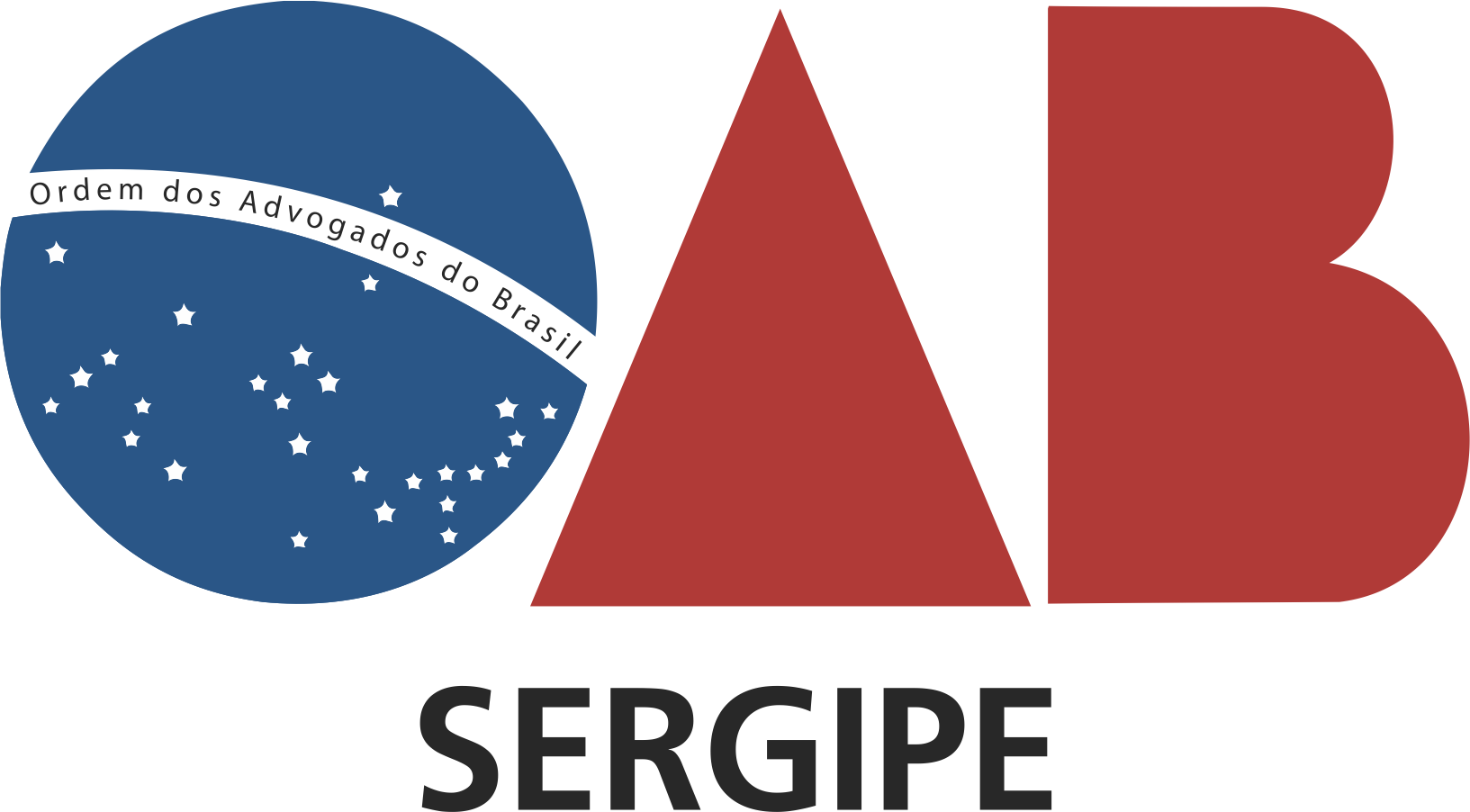 SOLICITAÇÃO DE CERTIDÃOSOLICITAÇÃO DE CERTIDÃONOME COMPLETONOME COMPLETONOME COMPLETOINSCRIÇÃO NA OABTELEFONEEMAILTIPO DE REQUERIMENTOTIPO DE REQUERIMENTOTIPO DE REQUERIMENTOMOTIVOS OU JUSTIFICATIVAS:MOTIVOS OU JUSTIFICATIVAS:MOTIVOS OU JUSTIFICATIVAS:OBSERVAÇÕES:OBSERVAÇÕES:OBSERVAÇÕES:Certidão de Sociedade – informar se a certidão deve conter também os nomes dos sócios.Ao solicitar Certidão de Nada Consta para fins de inscrição suplementar e definitiva por transferência se faz necessário informar a Seccional de destino.Certidão de Sociedade – informar se a certidão deve conter também os nomes dos sócios.Ao solicitar Certidão de Nada Consta para fins de inscrição suplementar e definitiva por transferência se faz necessário informar a Seccional de destino.Certidão de Sociedade – informar se a certidão deve conter também os nomes dos sócios.Ao solicitar Certidão de Nada Consta para fins de inscrição suplementar e definitiva por transferência se faz necessário informar a Seccional de destino.INFORMAÇÕES DE ENVIO:INFORMAÇÕES DE ENVIO:INFORMAÇÕES DE ENVIO:Efetuar o download e preencher este formulário (todos os campos são obrigatórios);Enviar para o email protocoloonline@oabsergipe.org.br, anexando as cópias deste formulário e do comprovante de pagamento.Efetuar o download e preencher este formulário (todos os campos são obrigatórios);Enviar para o email protocoloonline@oabsergipe.org.br, anexando as cópias deste formulário e do comprovante de pagamento.Efetuar o download e preencher este formulário (todos os campos são obrigatórios);Enviar para o email protocoloonline@oabsergipe.org.br, anexando as cópias deste formulário e do comprovante de pagamento.Ordem dos Advogados do Brasil – Seccional SergipeOrdem dos Advogados do Brasil – Seccional SergipeOrdem dos Advogados do Brasil – Seccional Sergipe